Имею честь направить Государствам – Членам Совета вклад, представленный Соединенными Штатами Америки.	Хоулинь ЧЖАО
	Генеральный секретарьВклад от Соединенных Штатов Америкиотчет ПРЕДСЕДАТЕЛЯ: РАБОЧАЯ ГРУППа СОВЕТА ПО ВОПРОСАМ МЕЖДУНАРОДНОЙ ГОСУДАРСТВЕННОЙ ПОЛИТИКИ, КАСАЮЩИМСЯ ИНТЕРНЕТА, (РГС-ИНТЕРНЕТ)ВведениеВ своем отчете (C17/51) Председатель обращается к Совету за указаниями относительно тем, которые следует вынести на обсуждение следующего очного собрания по открытым консультациям РГС-Интернет.Базовая информацияРезолюция 1336 (Изм. 2015 г.) призывает Рабочую группу Совета по вопросам международной государственной политики, касающимся интернета, (РГС-Интернет) "принимать решения по вопросам международной государственной политики, касающимся интернета, для проведения открытых консультаций в соответствии с Резолюцией 1344". Как указывается в отчете (C17/51) Председателя, девятое собрание рабочей группы не смогло определить согласованную тему для следующих открытых консультаций. Вместо этого на рассмотрение Совета были представлены две не связанные между собой темы.ОбсуждениеСоединенные Штаты являются твердым сторонником очных открытых консультаций и считают, что собрания являются эффективным форумом для обсуждения и обмена информацией. При этом мы продолжаем поддерживать принцип выбора какой-либо одной темы для таких собраний. С самого начала проведения этих важных консультаций с участием всех заинтересованных сторон на собраниях РГС-Интернет особое внимание уделялось рассмотрению какого-либо одного вопроса. Такой подход доказал свою эффективность в качестве метода получения вкладов по конкретным вопросам от широкого круга заинтересованных сторон и сбора полезной информации от сообщества МСЭ. Эту обширную информацию также дополняют ряд экспертов, представляющих свои взгляды на конкретную тему, что способствует проведению информативного и продуктивного обсуждения. Мы считаем, что открытые консультации, посвященные более чем одной теме, особенно, если эти темы не связаны друг с другом, могут отвлекать наше внимание и вероятно привести к сокращению количества вкладов и ценности дискуссии.На последнем собрании РГС-Интернет Соединенные Штаты предложили цель 5 Целей в области устойчивого развития – гендерное равенство, в качестве темы для следующих очных открытых консультаций, и мы продолжаем поддерживать выбор этой темы. Задача 5.b призывает "активнее использовать высокоэффективные технологии, в частности информационно-коммуникационные технологии, для содействия расширению прав и возможностей женщин".И хотя в мире уже многое сделано для обеспечения гендерного равенства и расширения прав и возможностей женщин, а также для обеспечения открытости, все же еще предстоит проделать значительный объем работы. Согласно публикации МСЭ "Факты и цифры, касающиеся ИКТ, за 2016 год" гендерный разрыв расширился с 11% в 2013 году до 12% в 2016 году. В 2016 году уровень проникновения пользователей интернета для мужчин в Африке составил 28,4% по сравнению с 21,9% для женщин, а в Европе уровень проникновения для мужчин составил 82% по сравнению с 76,3% для женщин.Предоставление женщинам и девушкам доступа к образованию, здравоохранению, а также возможностей трудоустройства и увеличение их участия и представленности в процессах принятия политических и экономических решений является движущей силой устойчивого развития и приносит благо обществу. Интернет уже признан в качестве важного инструмента для достижения прогресса в этом направлении, и совсем недавно это было вновь отмечено на совещании высокого уровня Генеральной Ассамблеи, посвященному общему обзору хода осуществления решений Всемирной встречи на высшем уровне по вопросам информационного общества. В резолюции 70/125 ГА ООН особо подчеркивается, что гендерный цифровой разрыв между женщинами и мужчинами существует, и содержится призыв к немедленному принятию мер для достижения гендерного равенства между пользователями интернета к 2020 году.В марте 2017 года Рабочая группа по цифровому гендерному разрыву Комиссии по широкополосной связи выпустила отчет, в котором подчеркивается необходимость устранения проблем и барьеров для доступа к интернету и широкополосной связи. В отчете отмечается настоятельная необходимость добиваться более широкого участия и действий для сужения существующего значительного разрыва, а также содержится призыв выделять больше ресурсов для решения некоторых задач, связанных с рекомендуемыми мерами.Значение этого вопроса для Членов МСЭ и Союза отражено в Резолюции 70 (Пересм. Пусан, 2014 г.) об учете гендерных аспектов в деятельности МСЭ и содействии обеспечению гендерного равенства и расширению прав и возможностей женщин посредством информационно-коммуникационных технологий. В соответствии с этой Резолюцией МСЭ выполнил значительную работу в данном направлении (C16/6), и консультации могли бы содействовать углубленному исследованию примеров передовой практики и накопленного опыта. Кроме того, Стратегический план МСЭ на 2016–2019 годы (Резолюция 71, Пересм. Пусан, 2014 г.) определяет открытость и сокращение цифрового разрыва в качестве одной из основных целей Союза и устанавливает целевой показатель – обеспечить достижение гендерного равенства между пользователями интернета к 2020 году.ПредложениеВ качестве темы следующих открытых консультаций Соединенные Штаты предлагают обсудить цель 5 Целей в области устойчивого развития – гендерное равенство и, в частности, задачу 5.b, которая призывает "активнее использовать высокоэффективные технологии, в частности информационно-коммуникационные технологии, для содействия расширению прав и возможностей женщин".______________СОВЕТ 2017
Женева, 15–25 мая 2017 года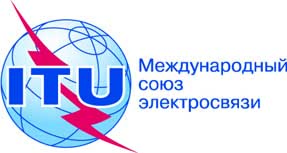 Пункт повестки дня: PL 1.3Документ C17/91-RПункт повестки дня: PL 1.328 апреля 2017 годаПункт повестки дня: PL 1.3Оригинал: английскийЗаписка Генерального секретаряЗаписка Генерального секретаряВклад от соединенных штатов америкиВклад от соединенных штатов америкиотчет ПРЕДСЕДАТЕЛЯ: РАБОЧАЯ ГРУППа СОВЕТА ПО ВОПРОСАМ МЕЖДУНАРОДНОЙ ГОСУДАРСТВЕННОЙ ПОЛИТИКИ, КАСАЮЩИМСЯ ИНТЕРНЕТА 
(РГС-ИНТЕРНЕТ)отчет ПРЕДСЕДАТЕЛЯ: РАБОЧАЯ ГРУППа СОВЕТА ПО ВОПРОСАМ МЕЖДУНАРОДНОЙ ГОСУДАРСТВЕННОЙ ПОЛИТИКИ, КАСАЮЩИМСЯ ИНТЕРНЕТА 
(РГС-ИНТЕРНЕТ)